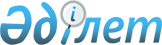 О предоставлении социальной помощи на приобретение топлива специалистам государственных организаций здравоохранения, образования, социального обеспечения, культуры и спорта, проживающим и работающим в сельских населенных пунктах Аккольского района
					
			Утративший силу
			
			
		
					Решение Аккольского районного маслихата Акмолинской области от 26 сентября 2011 года № С 43-4. Зарегистрировано Управлением юстиции Аккольского района Акмолинской области 19 октября 2011 года № 1-3-162. Утратило силу решением Аккольского районного маслихата Акмолинской области от 05 мая 2016 года № С3-2      Сноска. Утратило силу решением Аккольского районного маслихата Акмолинской области от 05.05.2016 № С3-2 (вступает в силу и вводится в действие со дня подписания).

      В соответствии с подпунктом 1) пункта 1 статьи 6 Закона Республики Казахстан от 23 января 2001 года "О местном государственном управлении и самоуправлении в Республике Казахстан", пунктом 5 статьи 18 Закона Республики Казахстан от 8 июля 2005 года "О государственном регулировании развития агропромышленного комплекса и сельских территорий", Аккольский районный маслихат РЕШИЛ:

      1. Оказать социальную помощь на приобретение топлива специалистам государственных организаций здравоохранения, образования, социального обеспечения, культуры и спорта, проживающим и работающим в сельских населенных пунктах Аккольского района в размере одного месячного расчетного показателя один раз в год.

      2. Определить, что социальная помощь осуществляется путем перечисления денежных средств на лицевой счет получателя в Аккольском районном узле почтовой связи Акмолинского областного филиала акционерного общества "Казпочта".

      3. Настоящее решение вступает в силу со дня государственной регистрации в Департаменте юстиции Акмолинской области и вводится в действие со дня официального опубликования.



      "СОГЛАСОВАНО"


					© 2012. РГП на ПХВ «Институт законодательства и правовой информации Республики Казахстан» Министерства юстиции Республики Казахстан
				
      Председатель сессии
Аккольского районного
маслихата

А.Мананбаева

      Секретарь Аккольского
районного маслихата

Ю.Ужакин

      Аким Аккольского района

А.С.Уисимбаев
